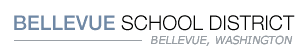 Application for Parent Representation to the International School 6th and 7th Grade Human Geography Instructional Material Adoption Committee Name:  ____________________________________________________________________________________________________Home/Cell Phone:  _________________________________ Email Address:  ____________________________________________Purpose:  The purpose of the Grade 6/7 Human Geography Instructional Material Adoption Committee is to carry out the textbook selection process and make a recommendation to the Instructional Materials Committee based upon objective evidence gathered during the process.  The committee will include teacher representatives, building/district administration and parent representation. The committee will be facilitated by the K-12 Social Studies Curriculum Developer.Role: Members of Grade 6/7 Human Geography Instructional Material Adoption Committee willAttend scheduled meetingsServe as a communication link to the community they representAssist in collecting data regarding the instructional materials under considerationThrough a consensus process, make a formal recommendation to the Instructional Materials CommitteeDo you currently have children in the Bellevue School District? If so, which schools?  Which grades? __________________________________________________________________________________________________________________________________________________________Please complete the following questions using additional space or paper if needed:Please explain why you are interested in serving on the Instructional Material Adoption Committee. _____________________________________________________________________________________________________________________________________________________________________________________________________________________________________________________________________Please describe any unique perspectives or experiences you could bring to the committee.  _____________________________________________________________________________________________________________________________________________________________________________________________________________________________________________________________________Please tell us about any previous or current school, district, or state-level experience or activities in which you have been involved pertaining to curriculum issues. _____________________________________________________________________________________________________________________________________________________________________________________________________________________________________________________________________All applications must be received by THURSDAY, OCTOBER 31.Please email to Janet Towne: Townej@bsd405.org or deliver your application to the office at International School, Attn: Janet Towne. 